附件1内江市中医医院 临 床 进 修 申 请 表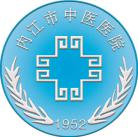 填表时间：    年　　月　　日备注：请详细填写，勿潦草，同时附单位介绍信、资格证、执业证、毕业证和身份证复印件。地址：内江市中医医院健民楼科教科     邮政编码：641000联系电话：0832-6860015         网    址：http://www.njszyy.com姓　　名姓　　名姓　　名性 别年 龄年 龄民族民族民族1寸照片职　　称职　　称职　　称学 历毕业学校毕业学校毕业学校1寸照片政治面貌政治面貌政治面貌健康状况健康状况是 否 住 宿是 否 住 宿是 否 住 宿是 否 住 宿是 否 住 宿1寸照片联系电话联系电话联系电话身份证号身份证号1寸照片选送单位选送单位选送单位外语水平外语水平外语水平1寸照片单位地址单位地址单位地址邮   编邮   编邮   编1寸照片进修专业进修专业进修专业进修时限进修时限年    月   日至    年    月    日年    月   日至    年    月    日年    月   日至    年    月    日年    月   日至    年    月    日年    月   日至    年    月    日年    月   日至    年    月    日年    月   日至    年    月    日年    月   日至    年    月    日年    月   日至    年    月    日资格证码资格证码资格证码执业范围执业范围执业证码执业证码政治表现工作履历进修目的选送单位意见选送单位盖章　　　　　　　　　 法人签名：　　　　　　　　  　年　　月　　日选送单位盖章　　　　　　　　　 法人签名：　　　　　　　　  　年　　月　　日选送单位盖章　　　　　　　　　 法人签名：　　　　　　　　  　年　　月　　日选送单位盖章　　　　　　　　　 法人签名：　　　　　　　　  　年　　月　　日选送单位盖章　　　　　　　　　 法人签名：　　　　　　　　  　年　　月　　日选送单位盖章　　　　　　　　　 法人签名：　　　　　　　　  　年　　月　　日选送单位盖章　　　　　　　　　 法人签名：　　　　　　　　  　年　　月　　日选送单位盖章　　　　　　　　　 法人签名：　　　　　　　　  　年　　月　　日选送单位盖章　　　　　　　　　 法人签名：　　　　　　　　  　年　　月　　日选送单位盖章　　　　　　　　　 法人签名：　　　　　　　　  　年　　月　　日选送单位盖章　　　　　　　　　 法人签名：　　　　　　　　  　年　　月　　日选送单位盖章　　　　　　　　　 法人签名：　　　　　　　　  　年　　月　　日选送单位盖章　　　　　　　　　 法人签名：　　　　　　　　  　年　　月　　日选送单位盖章　　　　　　　　　 法人签名：　　　　　　　　  　年　　月　　日选送单位盖章　　　　　　　　　 法人签名：　　　　　　　　  　年　　月　　日选送单位盖章　　　　　　　　　 法人签名：　　　　　　　　  　年　　月　　日我院审查意见科室                                 审查人签名：　　　　　　　　　年　　月　　日                                 审查人签名：　　　　　　　　　年　　月　　日                                 审查人签名：　　　　　　　　　年　　月　　日                                 审查人签名：　　　　　　　　　年　　月　　日                                 审查人签名：　　　　　　　　　年　　月　　日                                 审查人签名：　　　　　　　　　年　　月　　日                                 审查人签名：　　　　　　　　　年　　月　　日                                 审查人签名：　　　　　　　　　年　　月　　日                                 审查人签名：　　　　　　　　　年　　月　　日                                 审查人签名：　　　　　　　　　年　　月　　日                                 审查人签名：　　　　　　　　　年　　月　　日                                 审查人签名：　　　　　　　　　年　　月　　日                                 审查人签名：　　　　　　　　　年　　月　　日                                 审查人签名：　　　　　　　　　年　　月　　日                                 审查人签名：　　　　　　　　　年　　月　　日我院审查意见科教科审查人签名：　　　　　　　　　年　　月　　日审查人签名：　　　　　　　　　年　　月　　日审查人签名：　　　　　　　　　年　　月　　日审查人签名：　　　　　　　　　年　　月　　日审查人签名：　　　　　　　　　年　　月　　日审查人签名：　　　　　　　　　年　　月　　日审查人签名：　　　　　　　　　年　　月　　日审查人签名：　　　　　　　　　年　　月　　日审查人签名：　　　　　　　　　年　　月　　日审查人签名：　　　　　　　　　年　　月　　日审查人签名：　　　　　　　　　年　　月　　日审查人签名：　　　　　　　　　年　　月　　日审查人签名：　　　　　　　　　年　　月　　日审查人签名：　　　　　　　　　年　　月　　日审查人签名：　　　　　　　　　年　　月　　日